Type of the Paper (Article, Review, Communication, etc.)TitleFirstname Lastname1, Firtsname Lastname2, Firstname Lastname3*1 Affiliation; email@email.com2 Affiliation; email@email.com3 Affiliation; email@email.com; Contact No./Tel.: (optional; include country code; if there are multiple corresponding authors, add author initials)A B S T R A C T.A single paragraph of about 200 words maximum.	The abstract should have a brief and factual presentation of the research purpose, major results, and main conclusion and should be presented separately. Citing references in the abstract, as well as mentioning non-standard or uncommon abbreviations must be avoided. It is imperative that are not supported by the main text or exaggerating the primary conclusions.Keywords: Keyword 1, Keyword 2, Keyword 3 (List three to five pertinent keywords specific to the article yet reasonably common within the subject discipline.)I N T R O D U C T I O NIncludes the rationale/framework and objectivesA succinct overview of the study’s background and significance should be included in the introduction. It should explain the significance of the work as well as its goal. Examining the state of the field’s research thoroughly and mentioning important work is essential. Finally, briefly summarize the work’s primary goal and emphasize its key findings. Please make the introduction as understandable as possible for the researchers, not experts in your field. Citations must be numbered consecutively and denoted by a number or numbers enclosed in square brackets, such as [1], [2,3], or [4-6]. For more information about references, see the document’s end.M E T H O D O L O G YIncludes the materials and methods, the du9rations, location of the study.	The materials and methods should be sufficiently detailed to enable others to duplicate and expand upon the published results. Please be aware that publishing your work implies making any information, data, computer code, and prototypes related to the publication available to readers. Any limitations on the materials or information’s availability should be declared at the submission stage. While well-established techniques can be succinctly explained and properly attributed, new techniques and protocols should be detailed.	Research publications presenting sizable datasets stored in data sets accessible to the general public should include the location of the data’s deposit and the pertinent accession codes, if the accession numbers were not yet obtained at the time of submission, kindly indicate that they will be obtained during the process. They have to be given before publishing.For interventional studies involving humans or animals and other investigations that need ethical clearance, the authority that granted approval and the associated ethical approval code must be mentioned.R E S U L T S  AND D I S C U S S I O NThis section may be divided by subheadings. It should offer a succinct and accurate explanation of the experimental findings, their meaning, and any inferred inferences.Writing from the standpoint of prior research and working hypotheses, authors should address the findings and how they can be interpreted. In the broadest context feasible, the results and their consequences ought to be addressed. It might help highlight future directions for investigation.3.1. Subsection 3.1.1. SubsectionBulleted list looks like this:Fist bullet;Second bullet;Third bullet.Numbered lists can be added as follows:First item;Second item;Third item.The text continues here.3.2 Figures, Tables, and Schemes All figures and tables should be cited in the main text as Figure 1, Table 1, etc.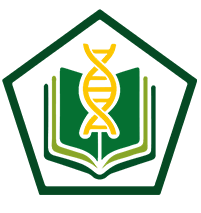 Figure 1. How to create figures in APA style. This figure illustrates effective elements in APA style figures. (Source: APA Tables and Figures, https://owl.english.purdue.edu/owl/resource/560/19/).Table 1. This is a table. Tables should be placed in the main text near to the first time they are cited.		1 Tables may have a footer.	The text continues here (Figure 2 and Table 2).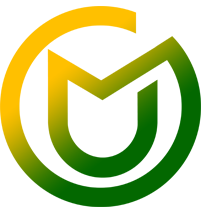 Figure 2. This is a figure. Schemes adhere to a different structure. If there are several panels, they should be arranged as follows: (a) First-panel description; (b) second-panel description. The first time a figure is quoted, it should be close to where it appears in the main text.Table 2. This is a table. Tables should be placed in the main text near to the first time they are cited.*Tables may have a footer.3.3. Formatting of Mathematical ComponentsThis is an example 1 of an equation:the text following an equation need not be a new paragraph. Please punctuate equations as regular text.This is example 2 of an equation:the text following an equation need not be a new paragraph. Please punctuate equations as regular text.Theorem-type environments (including propositions, lemmas, corollaries, etc.) can be formatted as follows:Theorem 1. Example text of a theorem. Theorems, propositions, lemmas, etc. should be numbered sequentially (i.e., Proposition 2 follows Theorem 1). Examples or Remarks use the same formatting but should be numbered separately, so a document may containTheorem 1, Remark 1, and Example 1.The text continues here. Proofs must be formatted as follows:Proof of Theorem 1. Text of the proof. Note that the phrase “of Theorem 1” is optional if it is clear which theorem is being referred to. Always finish a proof with the following symbol.The text continues here.C O N C L U S I O NShould answer the objectives and be supported by the results or findings.P A T E N T SThis section is not mandatory but may be added if there are patents resulting from the work reported in this manuscript.Author Contributions: For research articles with several authors, a short paragraph specifying their individual contributions must be provided. The following statements should be used “Conceptualization, A.B., along with B.C., thought of the concept that was given. A.B. created the theory and carried out the calculations. C.D., along with D.E., confirmed the analytical techniques. B.C. inspired A.B. to look into [a particular aspect] and All authors have read and agreed to the published version of the manuscript.” Authorship must be limited to those who have contributed substantially to the work reported.Funding: Please add: “This research received no external funding” or “This research was funded by NAME OF FUNDER, grant number XXX” and “The APC was funded by XXX”. Check carefully that the details given are accurate and use the standard spelling of funding agency names at https://search.crossref.org/funding. Any errors may affect your future funding.Data Availability Statement: We urge every author whose work has been published in CMUJS journals to make their research data available. Please include information in this section about where the datasets that support the stated results can be located. Links to publicly archived datasets generated or analyzed during the study are also welcome. Nevertheless, A statement is needed when no new data is generated, or data is unavailable because of ethical or privacy concerns. Suggested Data Availability Statements are available in the section “CMUJS Research and Publication Policies” at Research and Publication Ethics Policies | CMU Journal of Science.Acknowledgments: This section can acknowledge any assistance that needs to be covered, provided that it is not addressed in the author's contribution or financing sections. These could be in-kind donations (such as experiment materials) or administrative and technical help.Conflicts of Interest: Declare conflicts of interest or state “Authors must identify and disclose any personal circumstances or interests that could be interpreted as improperly influencing the depiction or interpretation of the research results. They can either declare conflicts of interest or state, "The authors declare no conflicts of interest." This section must disclose any involvement the funders may have had in the study's design, data collection, analysis, interpretation, manuscript writing, or choice to publish the findings. If there was no involvement, kindly say so: "Funders had no input in how the study was designed, how the data was gathered, analyzed, interpreted, how the article was written, or whether the findings were published."Appendix AThe appendix section can be optionally included in the main text. It can consist of information not included in the main text, such as explanations of experimental details that would interfere with the flow of the main text but are still necessary to comprehend and replicate the research presented. It can also include figures of replicates for experiments for which the main text includes representative data if they are brief or additional data. It is possible to include mathematical proofs of outcomes as an appendix that are not essential to the publication.Appendix BEvery section of the appendix needs to be cited in the main text. The labels for the Figures, Tables, etc., in the appendices should begin with the letter "A" (Figure A1, Figure A2, etc.).R E F E R E N C E SReferences must be numbered in order of appearance in the text (including citations in tables and legends) and listed individually at the end of the manuscript. We recommend preparing the references with a bibliography software package, such as EndNote, Reference Manager or Zotero to avoid typing mistakes and duplicated references. Include the digital object identifier (DOI) for all references where available.Citations and references in the Supplementary Materials are permitted provided that they also appear in the reference list here. In the text, reference numbers should be placed in square brackets [ ] and placed before the punctuation; for example [1], [1–3] or [1,3]. For embedded citations in the text with pagination, use both parentheses and brackets to indicate the reference number and page numbers; for example [5] (p. 10), or [6] (pp. 101–105).Author 1, A.B.; Author 2, C.D. Title of the article. Abbreviated Journal Name Year, Volume, page range.Author 1, A.; Author 2, B. Title of the chapter. In Book Title, 2nd ed.; Editor 1, A., Editor 2, B., Eds.; Publisher: Publisher Location, Country, 2007; Volume 3, pp. 154–196.Author 1, A.; Author 2, B. Book Title, 3rd ed.; Publisher: Publisher Location, Country, 2008; pp. 154–196.Author 1, A.B.; Author 2, C. Title of Unpublished Work. Abbreviated Journal Name year, phrase indicating stage of publication (submitted; accepted; in press).Author 1, A.B. (University, City, State, Country); Author 2, C. (Institute, City, State, Country). Personal communication, 2012.Author 1, A.B.; Author 2, C.D.; Author 3, E.F. Title of Presentation. In Proceedings of the Name of the Conference, Location of Conference, Country, Date of Conference (Day Month Year).Author 1, A.B. Title of Thesis. Level of Thesis, Degree-Granting University, Location of University, Date of Completion.Title of Site. Available online: URL (accessed on Day Month Year).Disclaimer/Publisher’s Note: The statements, opinions and data contained in all publications are solely those of the individual author(s) and contributor(s) and not of CMUJS and/or the editor(s). CMUJS and/or the editor(s) disclaim responsibility for any injury to people or property resulting from any ideas, methods, instructions or products referred to in the content.Citation: To be added by editorial staff during production.Academic Editor: Firstname LastnameReceived: dateRevised: dateAccepted: datePublished: date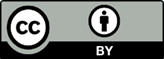 Copyright: © 2024 by the authors. Submitted for possible open access publication under the terms and conditions of the Creative Commons Attribution (CC BY) license (https://creativecommons.org/licenses/by/4.0/).Title 1Title 2Title 3entry 1datadataentry 2datadata 1Title 1Title 2Title 3Title 4entry 1 *datadatadataentry 1 *datadatadataentry 1 *datadatadataentry 2datadatadataentry 2datadatadataentry 3datadatadataentry 3datadatadataentry 3datadatadataentry 3datadatadataentry 4datadatadataentry 4datadatadataa = 1,(1)a = b + c + d + e + f + g + h + i + j + k + l + m + n + o + p + q + r + s + t + u + v + w + x + y + z(2)